Башҡортостан Республикаһы                                                                    Администрация сельского поселения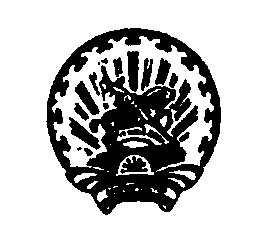 Ишембай районы                                                                                                  Янурусовский сельсоветмуниципаль районының                                                                                   муниципального районаЙәнырыҫ ауыл Советы                                                                                       Ишимбайский районауыл биләмәһе хәкимиәте                                                                                  Республики Башкортостан        Пролетар  урамы,14а ,  Йәнырыҫ  ауылы,                                                                        ул.Пролетарская,14а, с.ЯнурусовоИшембай районы, Башкортостан Республикаһы ,                                           Ишимбайского района, Республики Башкортостан,                                      453237                                                                                                                             453237               тел.7-33-07, факс: 7-3-3-32                                                                                            тел.7-33-07, факс: 7-33-32      Электрон  адресы: janurussp@ufamts.ru                                                                   Электронный адрес: janurussp@ufamts.ru         БОЙОРОК                                                         РАСПОРЯЖЕНИЕ№  25                                                                                           от 29.05.2018 г.О проведении  закупки для муниципальных нуждВ соответствии с Федеральным законом от  5  апреля  2013 года № 44-ФЗ « О контрактной  системе  в сфере  закупок  товаров, работ, услуг  для  обеспечения  государственных  и  муниципальных нужд», в  целях  повышения   эффективности, результативности  осуществления  закупок  товаров, работ,  услуг, обеспечения  гласности  и  прозрачности  осуществления  закупок,  предотвращения  коррупции  и  других  злоупотреблений  в  сфере  закупок:1. Руководствуясь  ч.3,  ч.2, ч.6, ч.3 Федерального  закона № 44-ФЗ контрактному  управляющему  муниципального  заказчика  Администрация  сельского поселения  Янурусовский  сельсовет муниципального района Ишимбайский район Республики Башкортостан осуществить действия,  направленные  на  проведение закупки  товара (работы, услуги), в  соответствии  с  определенным предметом закупки согласно утвержденного плана-графика размещения  заказов  на  поставку  товаров, выполнения  работ, оказания  услуг  для  обеспечения    муниципальных  нужд.2. Предметом закупки  для  муниципальных  нужд  является   выдача дубликатов проектной документации Фельдшерско- акушерский пункт  в с.Янурусово  Ишимбайского района РБ3. Период  организации  проведения  закупки  для  муниципальных  нужд  с 29.05.2018 г  по 15.06.2018г.4. Контроль  за  выполнением  настоящего  распоряжения  оставляю за собой.Глава  администрации                                                               Р.Ю. ИгдисамовЭКСПЕРТНОЕ ЗАКЛЮЧЕНИЕ от 29 мая   2018 г.о выполнение работ (услуг, поставленных товаров: выдача дубликатов проектной документации Фельдшерско- акушерский пункт  в с.Янурусово  Ишимбайского района РБ, для  нуждАдминистрации сельского поселения Янурусовский сельсовет муниципального района Ишимбайский район Республики Башкортостан  договор № 105  от 29 мая 2018 г. Общие сведения.Сведения о договоре: договор № 105 от 29 мая  2018 г. на выполнение работ (услуг, поставленных товаров): выдача дубликатов проектной документации Фельдшерско- акушерский пункт  в с.Янурусово  Ишимбайского района РБ, для нужд Администрации сельского поселения Янурусовский сельсовет муниципального района Ишимбайский район Республики БашкортостанИсполнитель:  Бабушкина Т.Г.Период выполнения работ: с 29.05.2018 г. по 15.06.2018 г.         Во исполнение статьи 94 Федерального закона от 05.04.2013 № 44-ФЗ «О контрактной системе в сфере закупок товаров, работ, услуг для обеспечения государственных и муниципальных нужд»,  Игдисамов  Рафит Юнирович,  глава администрации СП Янурусовский  с/с – председатель приемочной комиссии в Администрации сельского поселения Янурусовский сельсовет, назначен (ая) распоряжением главы администрации от 01.12.2017 г № 23 ответственной за проведение экспертизы и приемки поставленных товаров и услуг, во исполнение статьи 94 Федерального закона от 05.04.2013 № 44- ФЗ «О контрактной системе в сфере закупок товаров, работ, услуг для обеспечения государственных и муниципальных нужд», в присутствии представителя исполнителя  Бабушкиной Т.Г., провел (а) экспертизу и приемку выполненных работ в части ее соответствия условиям договора.Результаты экспертизы.    В ходе проведения экспертизы рассмотрены следующие документы, относящиеся к предмету договора:1.Договор № 105 от «29» мая 2018 г. на выполнение работ: выдача дубликатов проектной документации Фельдшерско- акушерский пункт  в с.Янурусово  Ишимбайского района РБ, для нужд Администрации сельского поселения Янурусовский сельсовет муниципального района Ишимбайский район Республики Башкортостан2. АКТ                                 г.3. Счет-фактура № 445   от 29.05.2018 г.                                                  Установлено, что выполнен следующий объем работ (услуг, товаров): выдача дубликатов проектной документации Фельдшерско- акушерский пункт  в с.Янурусово  Ишимбайского района РБ, исполнителем в сроки, установленные договором  на общую сумму одна тысяча шестьсот сорок один   рублей,  06 копеек, НДС не предусмотрен.      По результатам экспертизы нарушений требований договора   не установлено. Рекомендовано: произвести приемку выполненных работ для нужд Администрации сельского поселения  Янурусовский сельсовет муниципального района Ишимбайский район Республики Башкортостан. Председатель приемочной комиссии:                                                                                Р.Ю. Игдисамов     